Università Politecnica delle Marche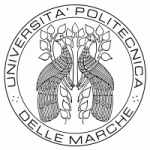 ____________________________________________________________________________________________________D3APROGETTO FORMATIVO del TIROCINIO dei CORSI di LAUREA (L)(Spazio a cura del Dipartimento)       Rif. Convenzione  stipulata in data  ……………………………………Studente / ssa ………………………………………………………………………………Matr.n. ……………..…….…nato / a  a ………….…………………………………..…………………………..……… il …………………………………..………Residente in ……………………………………………………………… Codice Fiscale ………………………….……….….……Tel.: ……………………………………………Attuale condizione (barrare la casella):□ Studente / ssa del Corso di Laurea (L) in……….…………………………..………………………….………………..……□ Laureato / a in ………………………………………….……………………………………………………………….……….(barrare se trattasi di soggetto portatore di handicap)	si	noStruttura Ospitante ….………………………………………………..…….  Tel.: …………….………… Fax: …...………………Sede/i e recapito/i del Tirocinio (Stabilimento / Reparto / Ufficio / Istituto) ………………………………………………….…Indirizzo/i…………………………………………………………………………………………………………………………….………………………………………………………..…………………..……………e-mail……………………………………………..…. Periodo *: Inizio Tirocinio   mese……..…………..…anno…..…… Fine Tirocinio   mese……..…..………anno……..……* Si suggerisce di indicare l’arco temporale di 12 mesi anche se il Tirocinio sarà svolto in un periodo inferiore.Tutore Aziendale…………………………………………………….…………… FIRMA……………………………………………Tutore Accademico ………………………………………………………………FIRMA……………………………………………Polizze assicurative: Soggetto ad assicurazione INAIL secondo il combinato disposto degli articoli 127 e 190 del T.U. 1124/65 e regolamentata dal D.M. 10.10.1985 e dal D.P.R. 9.04.1999 n. 156.Responsabilità civile posizione n.  28437742   Compagnia UNIPOLObiettivi e modalità di svolgimento del Tirocinio …..………………………………………………………………………………………………………………………………………………………………………………………………………………………………………………………………………………………………………………………………………………………………………………………………………………………………………………………………………………………………………………………………………………………………………………………………………………………………………………………………………………………………………………………………………………………………………………………………………………………………………………………………………………………………………………………………………………………………………………………………………………………………………………………………………………………………………………………………………………………………………………………………………………………………………………………………………………Obblighi dello / a Studente / essa:Seguire le indicazioni dei supervisori e fare riferimento ad essi per qualsiasi esigenza di tipo organizzativo od altre evenienze;Rispettare gli obblighi di riservatezza circa processi produttivi, prodotti od altre notizie relative all’azienda di cui venga a conoscenza, sia durante che dopo lo svolgimento del Tirocinio;Rispettare i regolamenti aziendali e le norme in materia di igiene e sicurezza.Ancona lì ………………………Firma per presa visione ed accettazione dello / a Studente / ssa ………………………………………………………………Timbro e Firma del Responsabile della Struttura Ospitante……………………………………………………….……………Timbro e Firma per il Soggetto Promotore (Università – Direttore del Dipartimento)…………………………....…………